FOYER DE JEUNES ET D’EDUCATION POPULAIRE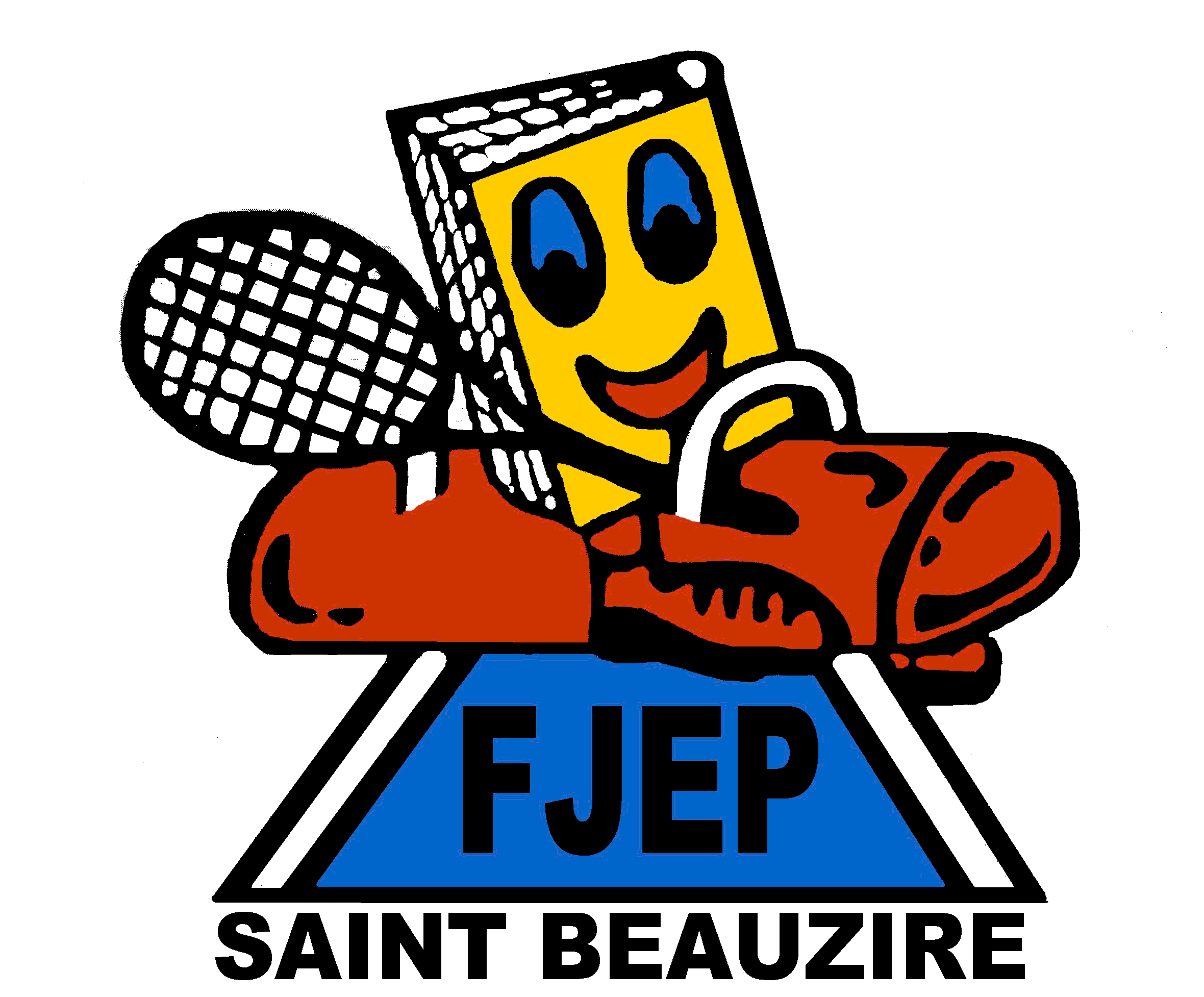 LES TARIFS 2017-2018Tarif Plein : 50 €Tarif Réduit : 40 € Tarif Spécial : 20 €TARIFS MULTI ACTIVITÉS :Adultes : Tarif pleinEtudiants, chômeurs, handicapés, - de 18 ans le jour de l’inscription : Tarif réduit2ème enfant inscrit : Tarif SpécialA partir du 3ème enfant inscrit : GratuitFORFAITS FAMILLE :1 adulte et 2 enfants : 90 €2 adultes et 1 enfant : 120 €2 adultes et 2 enfants (ou plus) : 130 €TARIFS MONO ACTIVITÉ :Country ou Randonnée : 20 €